Online Appendix Religious Freedom Backlash: Evidence from Public Opinion Experiments about Free ExpressionDataThe data is available to view and download at the Knight Foundation’s Website. The survey instrument received pre-approval from the Institutional Review Board at [redacted]. The research plan and hypotheses were pre-registered with OSF [ID number redacted].TreatmentsEgalitarian - Equality Frame SecularFoundation Director Addresses Policy MakersWASHINGTON (AP) – In the keynote address given last Wednesday, Robert Protman, director of the Future of Hope Foundation, gave his vision of what America should be. In his speech, Mr. Protman emphasized the need for the nation to reclaim equality. Below is an excerpt from his speech.We are intelligent people who fail or succeed based on our commitment to work, and the willingness of the government to ensure equality. We must work for each other and expect the government to provide equal protection. Our ability to achieve greatness is in our adherence to equal opportunity, not ignoring disparities. As a Founding Father stated, ‘Defend the cause of the weak and fatherless; maintain the rights of the poor and oppressed.’ We should heed these words, because they set forth a framework for how this nation and its citizens should behave.Religious Nationalism FrameFoundation Director Addresses Policy MakersWASHINGTON (AP) – In the keynote address given last Wednesday, Robert Protman, director of the Future of Hope Foundation, gave his vision of what America should be. In his speech, Mr. Protman emphasized the need for the nation to reclaim its religious heritage.Below is an excerpt from his speech.We are intelligent people who fail or succeed based on the government’s willingness to secure and preserve our religious history. We must never move away from the religion of our forefathers. Our ability to achieve greatness is in our adherence to their religious lessons, not ignoring them. As a Founding Father stated, ‘Defend our city upon a hill and let is divine light shine upon its people and the world, so that they may see our divine calling.’ We should heed these words, because they set forth a framework for how this nation and its citizens should behave.Social Dominance FrameFoundation Director Addresses Policy MakersWASHINGTON (AP) – In the keynote address given last Wednesday, Robert Protman, director of the Future of Hope Foundation, gave his vision of what America should be. In his speech, Mr. Protman emphasized the need for the nation to accept that social inequality is natural. Below is an excerpt from his speech.We are intelligent people who fail or succeed based on willingness to accept that for society to function, some groups belong at the top and others belong at the bottom. Our futile efforts at equality have severely harmed national progress. Our ability to achieve greatness is by uplifting exceptional people, not ignoring them. As a Founding Father stated, ‘It is through acknowledging and uplifting the superior that will allow our nation to compete with others.’ We should heed these words, because they set forth a framework for how this nation and its citizens should behave.Randomization of TreatmentsTable A1 – ANOVA Tests for Randomization of TreatmentsSource: 2021 Knight Foundation Survey.Variable CodingDVs: Three Religious Freedom DimensionsAll response options range from Strongly Agree (0) to Strongly Disagree (5), and were coded so that support for religious freedom is higher. GeneralReligious expression is a fundamental right.Religious expression is used to harm others (reverse coded).Religious expression is threatened in the U.S.MajorityBusiness owners who provide wedding-related services should be allowed to refuse services to same-sex couples if same-sex marriage violates their religious beliefs.Governments should be allowed to restrict religious gatherings to protect public health (reverse coded).MinorityMuslims should be free to build a mosque in your community.Your community should be allowed to develop property, even if the land is considered sacred by some Native Americans (reverse coded).IVs: Interaction VariablesParty IdentificationDemocrat (0), Independent (1), Republican (2), Something Else (drop)Religious AffiliationWhite ProtestantEvangelical or Protestant Christian AND whiteBlack ProtestantEvangelical or Protestant Christian AND blackCatholicCatholicNon-ReligiousNo ReligionOther ReligionJehovah’s Witness, Mormon, Jewish, Islam/Muslim, Greek or Russian Orthodox, Hindu, Buddhist, Unitarian (Universalist), Other Christian Religion, Other Non-Christian ReligionSource: 2021 Knight Foundation Survey.Source: 2021 Knight Foundation Survey.Source: 2021 Knight Foundation Survey.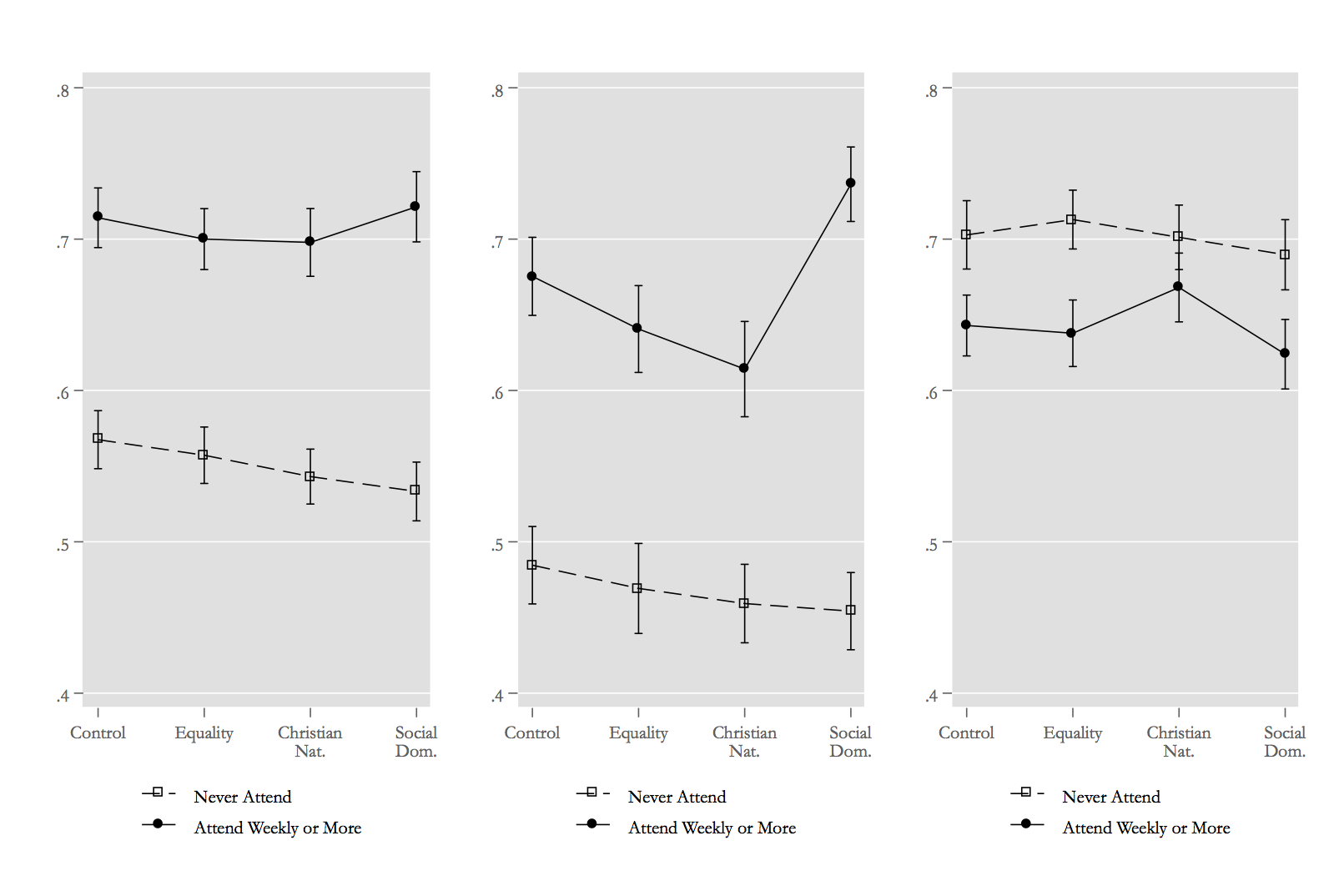 Figure A1.  Effect of Treatments by High and Low Religious Attendance on Support for Three Types of Religious Freedom. Comparing two confidence intervals produces a 90% test.FpAge.54.65Gender.73.53Race1.40.24Education.27.85Party-ID.08.97White Protestant1.03.38Non-Religious1.12.34Tables for FiguresTable A2 – OLS Regression Estimates of Results for Figure 1General ReligiousFreedomGeneral ReligiousFreedomMajority ReligiousFreedomMajority ReligiousFreedomMinority ReligiousFreedomMinority ReligiousFreedomBpBpBpIntercept.63.00.56.00.66.00Equality-.015.23-.03.15.02.22Christian Nationalism-.017.20-.02.24.02.09Social Dominance-.013.34.01.65.01.59N=2319, R² = 0.001N=2319, R² = 0.001N=2337, R² = 0.003N=2337, R² = 0.003N=2335, R² = 0.002N=2335, R² = 0.002Model StatisticsTable A3 – OLS Regression Estimates of Results for Figure 2General ReligiousFreedomGeneral ReligiousFreedomMajority ReligiousFreedomMajority ReligiousFreedomMinority ReligiousFreedomMinority ReligiousFreedomBpBpBpIntercept.66.00.59.00.68.00Equality-.03.13-.09.01.02.45Christian Nationalism-.03.20-.03.32.001.98Social Dominance-.05.08-.0001.1.00-.02.47Independent-.09.00-.20.00.05.04Republican.06.02.11.001-.08.001Independent * Equality.01.84.07.10-.01.76Independent * Christian Nationalism.02.47.04.31-.01.74Independent * Social Dominance.02.48.03.51.04.22Republican * Equality.02.59.11.01-.02.63Republican * Christian Nationalism.02.48.06.18.05.19Republican * Social Dominance.06.09.02.62.03.48N=2085, R² = 0.11N=2085, R² = 0.11N=2099, R² = 0.24N=2099, R² = 0.24N=2099, R² = 0.07N=2099, R² = 0.07Model StatisticsTable A4 – OLS Regression Estimates of Results for Figure 3General ReligiousFreedomGeneral ReligiousFreedomMajority ReligiousFreedomMajority ReligiousFreedomMinority ReligiousFreedomMinority ReligiousFreedomBpBpBpIntercept.71.00.67.00.62.00Equality-.02.42-.03.49.05.10Christian Nationalism-.04.18-.02.63.04.16Social Dominance-.01.84.01.76.04.20Black Protestant-.04.23-.12.01.05.11Catholic-.08.003-.14.00.004.90Non-Religious-.17.00-.22.00.11.00Religious Other-.09.001-.16.001.07.07Black Protestant * Equality-.06.20-.05.39-.07.16Black Protestant * Christian Nationalism-.04.33.02.75-.12.02Black Protestant * Social Dominance-.03.48.09.15-.07.14Catholic * Equality.02.51.02.73-.01.83Catholic * Christian Nationalism.03.38-.01.85.01.80Catholic * Social Dominance.01.86-.01.79-.01.72Non-Religious * Equality.01.84-.02.71-.04.27Non-Religious * Christian Nationalism.02.64-.01.82-.04.29Non-Religious * Social Dominance-.04.32-.03.50-.05.20Religious Other * Equality.01.84.03.71-.09.07Religious Other * Christian Nationalism.03.48.01.89-.04.45Religious Other * Social Dominance-.04.46-.03.68-.09.16N=2027, R² = 0.13N=2027, R² = 0.13N=2041, R² = 0.12N=2041, R² = 0.12N=2040, R² = 0.04N=2040, R² = 0.04Model Statistics